Лист для перевірки 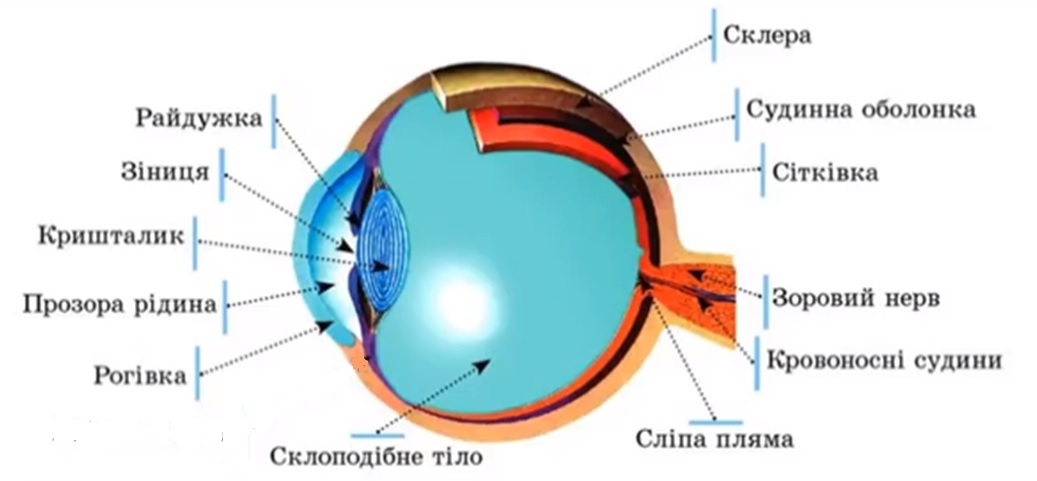 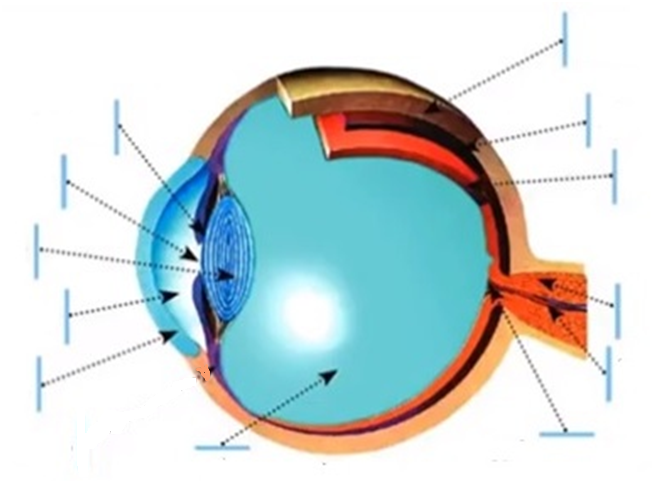 